Pischelsdorf 95, 8212 Pischelsdorf
TEL: 03113/5107  FAX: 03113/51074
E-Mail: ms.pischelsdorf@gmx.at
http://www.nmspischelsdorf.at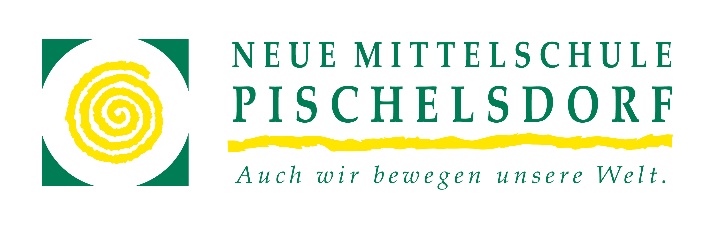 AnmeldungSchuljahr: 2023/24* Nichtzutreffendes streichen!Unverbindliche Übungen:Die Anmeldung zu einer Unverbindlichen Übung bzw. einem Zusatzangebot ist nicht verpflichtend. Diese Veranstaltungen finden am Nachmittag statt. Eine Anmeldung gilt für ein Schuljahr.Bitte Rückseite beachten!                                                                                                                                     
 Zusatzangebote:Es gibt folgende Nachmittagsschwerpunkte: Musikschule, Sporttraining oder Handwerk. An solchen Tagen ist die Nachmittagsbetreuung gratis! (Essen – Lernstunde – Schwerpunktmodul – Bustransfer)Ab der 2. und 3. Klasse können verschiedene weitere Schwerpunktfächer z.B.: eine weitere Fremdsprache (Französisch oder Italienisch) gewählt werden. Dafür ist die Anmeldung jetzt noch nicht notwendig.Wir freuen uns über Ihre Anmeldung in die Mittelschule Pischelsdorf und wünschen viel Erfolg! Mag. Mark Heinrich, MA BEdSchulleiterKann später nachgereicht werden:Schulnachricht (im Original! - nachgereicht, sobald vorhanden)Meldezettel (Kopie)Geburtsurkunde (Kopie)Staatsbürgerschaftsnachweis (Kopie)
_________________________________________________Datum, Unterschrift der ErziehungsberechtigtenName des Kindes:Adresse:Wohnsitzgemeinde:Geburtsdatum:Geburtsort:Religion:Erstsprache:Sozialversicherungsnummer:Versicherungsanstalt (GKK, BVA, …) Name der Eltern:Beruf der Eltern:Handy (Mutter): erziehungsberechtigt*Handy (Vater): erziehungsberechtigt*E-Mail Adresse   BALLSPIELEOHier kannst du bis zu 2 Freunde/Freundinnen hineinschreiben, mit denen du gerne zusammen bleiben möchtest.   SCHÜLERLIGA FUSSBALL
   (auch für Mädchen möglich)OHier kannst du bis zu 2 Freunde/Freundinnen hineinschreiben, mit denen du gerne zusammen bleiben möchtest.   THEATER (Mädchen u. Knaben)O   SPANISCH (Nachmittagskurs)OTanz Musik und Bewegung (Lehrerin der Musikschule)OGesang Jugend-Jazz-Chor (Lehrerin der Musikschule)OFür Eltern, die für ihr Kind eine Betreuung am Nachmittag brauchen, bieten wir zwei Formen an: NachmittagsbetreuungMittagessen – Hausübungen – Lernstunde – FreizeitbetreuungTage wählen: MO  DI  MI  DO  FR OMusik Mein Kind möchte in der Musikschule ein Instrument lernen. OSport Mein Kind möchte mit einem professionellen Fußballtrainer trainieren.OHandwerk Mein Kind möchte handwerkliche Workshops besuchen.OC-Klasse (Leistungsklasse wie AHS)Voraussetzung: Das Kind lernt sehr gut und selbständig (AHS-Reife) und will sich gern mit anderen messen und gefordert werden. Es liebt Mathematik und Sprachen. Das Modell wurde an unserer Schule viele Jahre lang sehr erfolgreich geführt.
Beachten Sie, dass auch aus den MS-Klassen ein Teil der Schüler/innen in höhere Schulen mit Matura weiter gehen (BORG, HAK, HTL, BAfEP, Bautechnik …).O